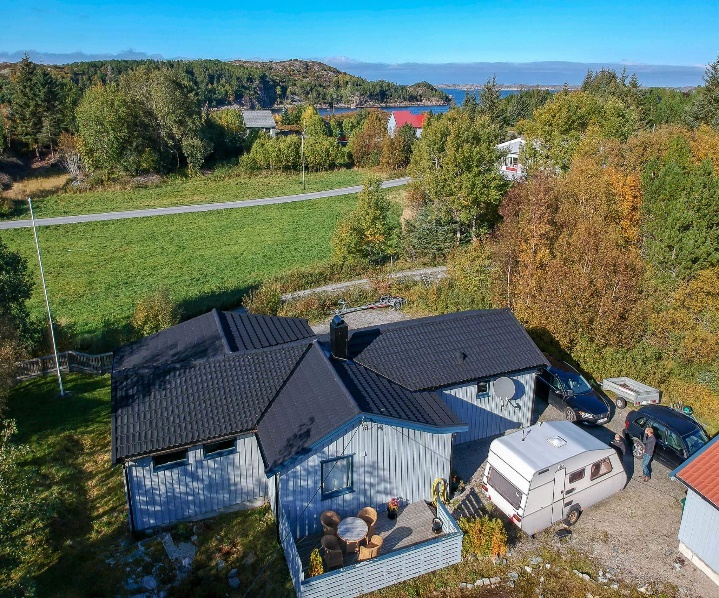 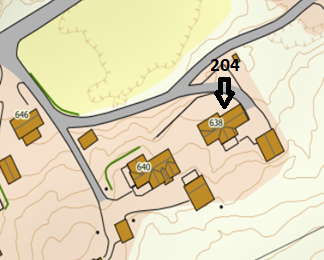 VEIBESKRIVELSE
HUS 204FRA VÅRT KONTOR KJØRER DERE RV 714 TIL FILLAN CA 15 KM.ETTER DERE PASSERER FILLAN SENTRUM FORTSETTER DERE SAMME VEI I RETNING FRØYA. ETTER  CA 5 KM. KOMMER DERE NED TIL SJØEN OG TIL ET VEIKRYSS HVOR DERE TAR AV TIL VENSTRE MOT KVENVÆR. DENNE VEIEN FØLGER DERE HELT TIL KVENVÆR. NÅR DERE ANKOMMER KVENVÆR (SKILT) – TA TIL VENSTRE ETTER CA 600M TIL VENSTRE (SKILTET MED HUSNUMMER 204) TA SÅ TIL HØYRE ETTER CA 100M OG I ENDEN AV VEIEN FINNER DERE HUSET. Nøkkel:  		Utleier			Utleier:			Knut Ellefsen Mobil:			792612920ADRESSE: 		Vesthitterveien 638
				7243 Kvenvær